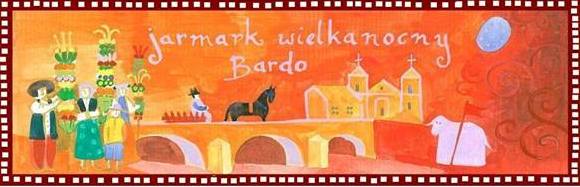 KARTA ZGŁOSZENIOWA – PISANKA WIELKANOCNAJARMARK WIELKANOCNY BARDO
Niedziela Palmowa, 9 kwietnia 2017 roku1. DANE ZGŁASZAJĄCEGO:A – imię i nazwisko lub nazwaB – kategoria: ( proszę zakreślić odpowiednie pole X lub  )C – osoba do kontaktu (imię i nazwisko):D – telefon / e-mailUwagi: ……………………………………………………………………………………………………………………………………………………………………………data i podpis:........................................................... pisanka tradycyjna pisanka oryginalna